ЗАВТРАК(1-4; 5-9 классы)Кофейный напиток с молокомМасло сливочноеХлеб пшеничныйСоус молочный сладкийЗапеканка из творогаЗАВТРАК 2Плоды свежие (Банан)ОБЕД(1-4; 5-9 классы)Салат из ВитаминныйКисель из ягодХлеб пшеничныйХлеб ржанойПшенка рассыпчатая отварнаяСуп-лапша домашняяКурица в соусе с томатомПОЛДНИК(интернат 7-11 лет; 12-18 лет)Молоко кипяченоеШанежка с картофелем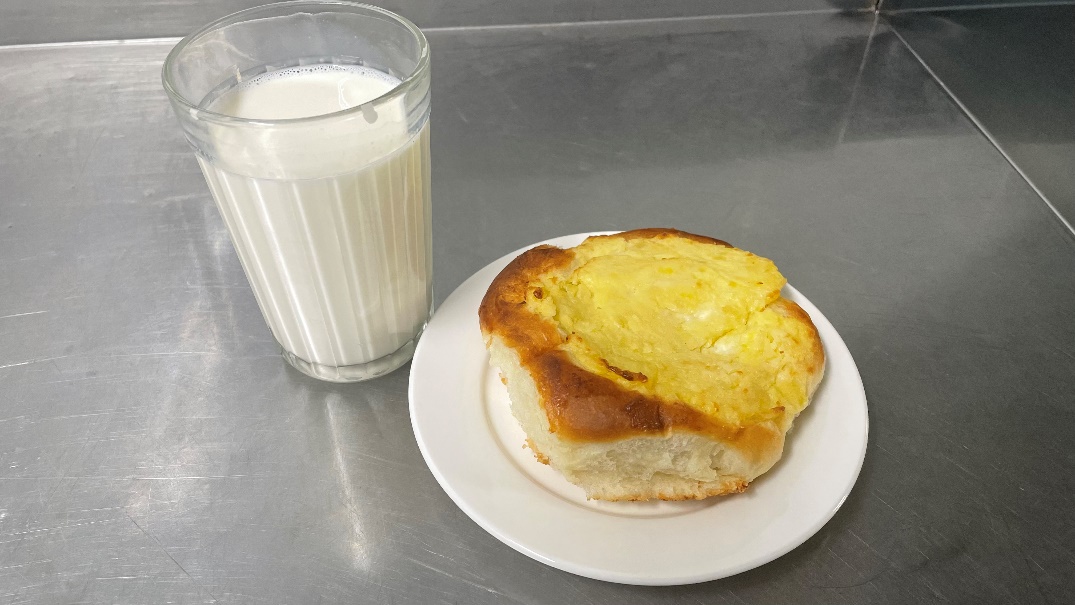 УЖИН(интернат 7-11 лет; 12-18 лет)Икра кабачковая (промышленного производства)Хлеб пшеничныйСельдь с картофелем и масломЧай с сахаромУЖИН 2Ацидофилин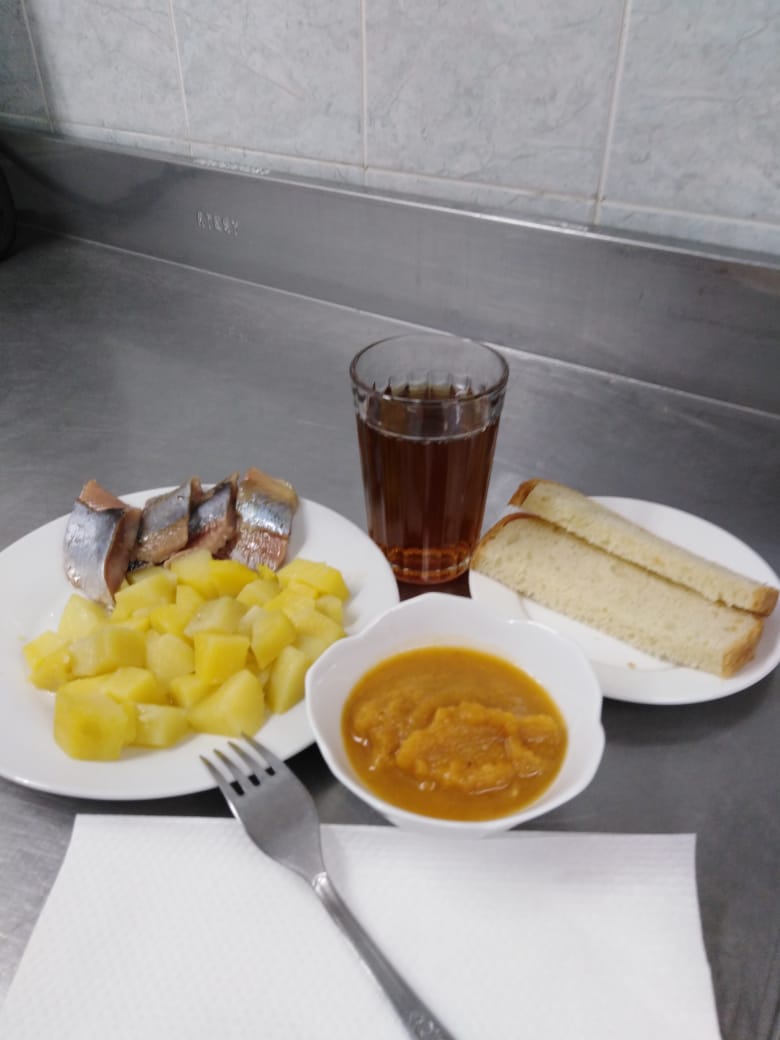 